GOBIERNO DEL ESTADO PODER LEGISLATIVODECRETO del Honorable Congreso del Estado, que expide la LEY DE INGRESOS DEL MUNICIPIO DE TEPETZINTLA, para el Ejercicio Fiscal 2013.Al margen  un sello  con  el Escudo Nacional y una  leyenda que  dice: Estados Unidos  Mexicanos.-  LVIII Legislatura.- H. Congreso del Estado de Puebla.RAFAEL MORENO VALLE ROSAS, Gobernador Constitucional del Estado Libre y Soberano de Puebla, a sus habitantes sabed:Que por la Secretaría del H. Congreso, se me ha remitido el siguiente:EL HONORABLE QUINCUAGÉSIMO OCTAVO CONGRESO CONSTITUCIONAL DEL ESTADO LIBRE Y SOBERANO DE PUEBLACONSIDERANDOQue en Sesión Pública Ordinaria de esta fecha, Vuestra Soberanía tuvo a bien aprobar el Dictamen con Minuta de Ley, emitido por la Comisión de Hacienda y Patrimonio Municipal del Honorable Congreso del Estado; por virtud del cual se expide la Ley de Ingresos del Municipio de Tepetzintla, Puebla, para el Ejercicio Fiscal del año dos mil trece.Que el Sistema Federal tiene como objetivo primordial el fortalecer el desarrollo de los Municipios, propiciando la redistribución de las competencias en materia fiscal, para que la administración de su hacienda se convierta en factor decisivo de su autonomía.Que con fecha 23 de diciembre de 1999 se reformó el artículo 115 Constitucional, incluyendo en su fracción IV la facultad para los Ayuntamientos de proponer al Congreso del Estado las cuotas y tarifas aplicables a impuestos, derechos, contribuciones de mejoras y las tablas de valores unitarios de suelo y construcciones que sirvan de base para el cobro de las contribuciones sobre la propiedad inmobiliaria.Que en correlación a la reforma antes mencionada, la fracción VIII del artículo 78 de la Ley Orgánica Municipal textualmente establece: “Son atribuciones de los Ayuntamientos: ... VIII.- Presentar al Congreso del Estado, a través del Ejecutivo del Estado, previa autorización de cuando menos las dos terceras partes de los miembros del Ayuntamiento, el día quince de noviembre la Iniciativa de la Ley de Ingresos que deberá regir el año siguiente, en la que se propondrá las cuotas y tarifas aplicables a impuestos, derechos, contribuciones de mejoras y las tablas de valores unitarios de suelo y construcciones que sirvan de base para el cobro de los impuestos sobre la propiedad inmobiliaria”, lo que permite a los Ayuntamientos adecuar sus disposiciones a fin de que guarden congruencia con los conceptos de ingresos que conforman su hacienda pública; proporcionar certeza jurídica a los habitantes del Municipio; actualizar las tarifas de acuerdo con los elementos que consoliden los principios constitucionales de equidad y proporcionalidad y que a la vez permitan a los Ayuntamientos recuperar los costos que les implica prestar los servicios públicos y lograr una simplificación administrativa.En este contexto se determinó presentar la Ley de Ingresos del Municipio de Tepetzintla, Puebla, para elEjercicio Fiscal del año dos mil trece, en la que se contempla esencialmente lo siguiente:En materia de Impuestos, esta Ley mantiene las mismas tasas establecidas en la Ley de Ingresos de este Municipio del Ejercicio Fiscal de 2012, salvo en el caso del Impuesto Predial, en el que se incluye la clasificación que expresamente establece la Ley de Catastro del Estado, vigente, en congruencia con la determinación de los valores de suelo y construcción, salvaguardando los principios de proporcionalidad y equidad jurídica consagrados en la fracción IV del artículo 31 de la Constitución Política de los Estados Unidos Mexicanos.Se continúa con la tasa del 0% para el pago del Impuesto Predial, tratándose de ejidos que se consideren rústicos y que sean destinados directamente por sus propietarios a la producción y el cultivo, así como para los inmuebles regularizados  de  conformidad  con  los  programas  federales,  estatales  o  municipales,  durante  los  doce  meses siguientes a la expedición del título de propiedad.Asimismo, se establece como cuota mínima en materia de dicho impuesto, la cantidad de $120.00 (Ciento veinte pesos 00/100 M.N.).Por lo que se refiere al Impuesto Sobre Adquisición de Bienes Inmuebles, se sostiene la tasa del 0% en adquisiciones de predios con construcción destinados a casa habitación cuyo valor no sea mayor a 8,334 veces el salario mínimo diario vigente en el Estado; la adquisición de predios que se destinen a la agricultura, cuyo valor no sea mayor a 1,825 veces el salario mínimo diario vigente en el Estado; y la adquisición de bienes inmuebles, así como su regularización, que se realice como consecuencia de la ejecución de programas federales, estatales o municipales, en materia de regularización de la tenencia de la tierra.Se establece la disposición de que solamente serán válidas las exenciones a las contribuciones, establecidas en las Leyes Fiscales y Ordenamientos expedidos por las Autoridades Fiscales Municipales, resaltando el principio Constitucional de municipio libre, autónomo e independiente en la administración de su hacienda pública.En general, las cuotas y tarifas se actualizan en un 4.5%, que corresponde al índice inflacionario registrado en el Estado en los últimos doce meses, asimismo se excluye el concepto de “trámite o rectificación de manifiesto catastral”, toda vez que esta figura desaparece en la Ley de Catastro del Estado de Puebla, publicada en el Periódico Oficial del Estado el 16 de agosto de 2010.Por lo anteriormente expuesto y con fundamento en los artículos 50 fracción III, 57 fracciones I y XXVIII, 63,64, 67 y 79 fracción VI de la Constitución Política del Estado Libre y Soberano de Puebla; 123 fracción III, 144,134 y 135 de la Ley Orgánica del Poder Legislativo del Estado Libre y Soberano de Puebla; 45, 46, 47 y 48 fracciónIII del Reglamento Interior del Honorable Congreso del Estado Libre y Soberano de Puebla, se expide la siguiente:LEY DE INGRESOS DEL MUNICIPIO DE TEPETZINTLA, PUEBLA, PARA EL EJERCICIO FISCAL 2013TÍTULO PRIMERO DISPOSICIONES GENERALESCAPÍTULO ÚNICOARTÍCULO 1.- Los ingresos que forman la Hacienda Pública del Municipio de Tepetzintla, Puebla, durante el Ejercicio Fiscal comprendido del día primero de enero al treinta y uno de diciembre de dos mil trece, serán los que obtenga y administre por concepto de:I.- IMPUESTOS:1.- Predial.2.- Sobre Adquisición de Bienes Inmuebles.3.- Sobre Diversiones y Espectáculos Públicos.4.- Sobre Rifas, Loterías, Sorteos, Concursos y Toda Clase de Juegos Permitidos.II.- DERECHOS:1.- Por obras materiales.2.- Por ejecución de obras públicas.3.- Por los servicios de agua y drenaje.4.- Por los servicios de alumbrado público.5.- Por expedición de certificaciones y otros servicios.6.- Por los servicios de coordinación de actividades relacionadas con el sacrificio de animales.7.- Por servicios de panteones.8.- Por servicios especiales de recolección, transporte y disposición final de desechos sólidos.9.- Por limpieza de predios no edificados.10.- Por expedición de licencias, permisos o autorizaciones para el funcionamiento de establecimientos o locales, cuyos giros sean la enajenación de bebidas alcohólicas o la prestación de servicios que incluyan el expendio de dichas bebidas.11.- Por expedición de licencias, permisos o autorizaciones para la colocación de anuncios y carteles o la realización de publicidad.12.- Por ocupación de espacios del Patrimonio Público del Municipio.13.- Por los servicios prestados por el Catastro Municipal.III.- PRODUCTOS.IV.- APROVECHAMIENTOS.1.- Recargos.2.- Sanciones.3.- Gastos de ejecución.V.- CONTRIBUCIONES DE MEJORAS.VI.-  PARTICIPACIONES EN  INGRESOS  FEDERALES  Y  ESTATALES, RECURSOS  Y FONDOS PARTICIPABLES, FONDOS DE APORTACIONES FEDERALES, INCENTIVOS ECONÓMICOS, REASIGNACIONES Y DEMÁS INGRESOS.VII.- INGRESOS EXTRAORDINARIOS.ARTÍCULO 2.- Los ingresos no comprendidos en la presente Ley que recaude el Municipio de Tepetzintla, Puebla, en el ejercicio de sus funciones de derecho público o privado, deberán concentrarse invariablemente en la Tesorería Municipal.En virtud de que el Estado se encuentra adherido al Sistema Nacional de Coordinación Fiscal y en términos del Convenio de Colaboración Administrativa en Materia Fiscal Federal y sus anexos suscritos con la Federación, el Municipio ejercerá facultades operativas de verificación al momento de expedir las licencias a que se refiere esta Ley, por lo que deberá solicitar de los contribuyentes que tramiten la citada expedición, la presentación de su cédula de inscripción al Registro Federal de Contribuyentes, así como del comprobante del pago de Impuesto Predial y de los Derechos por los servicios de agua y drenaje del Ejercicio Fiscal en curso.ARTÍCULO 3.- En el caso de que el Municipio, previo cumplimiento de las formalidades legales, convenga con el Estado o con otros Municipios, la realización de las obras y la prestación coordinada de los servicios a que se refiere esta Ley, el cobro de los ingresos respectivos, se hará de acuerdo a los Decretos, Ordenamientos, Programas, Convenios y sus anexos que le resulten aplicables, correspondiendo la función de recaudación a la Dependencia o Entidad que preste los servicios o que en los mismos establezca.ARTÍCULO 4.- A los impuestos, derechos, productos, aprovechamientos y contribuciones de mejoras a que se refiere esta Ley y la Ley de Hacienda Municipal del Estado, se les aplicarán las tasas, tarifas y cuotas que dispone lapresente, el Código Fiscal Municipal, la Ley de Catastro del Estado de Puebla y los demás ordenamientos de carácter hacendario y administrativo aplicables.Las Autoridades Fiscales Municipales, deberán fijar en un lugar visible de las oficinas en que se presenten los servicios o se cobren las contribuciones establecidas en la presente Ley, las cuotas, tasas y tarifas correspondientes.ARTÍCULO 5.- Para determinar los impuestos, derechos, productos, aprovechamientos y contribuciones de mejoras a que se refiere esta Ley, se considerarán inclusive las fracciones del peso; no obstante lo anterior para efectuar el pago, las cantidades que incluyan de 1 hasta 50 centavos, se ajustarán a la unidad del peso inmediato inferior y las que contengan cantidades de 51 a 99 centavos, se ajustarán a la unidad del peso inmediato superior.ARTÍCULO 6.- Quedan sin efecto las disposiciones de las leyes no fiscales, reglamentos, acuerdos, circulares y disposiciones administrativas en la parte que contengan la no causación, exenciones totales o parciales o consideren a personas físicas o morales como no sujetos de contribuciones, otorguen tratamientos preferenciales o diferenciales de los establecidos en el Código Fiscal Municipal, Ley de Hacienda Municipal del Estado, Acuerdos del Cabildo, de las Autoridades Fiscales y demás Ordenamientos Fiscales Municipales.TÍTULO SEGUNDO DE LOS IMPUESTOSCAPÍTULO IDEL IMPUESTO PREDIALARTÍCULO 7.- El Impuesto Predial para el Ejercicio Fiscal 2013, se causará anualmente y se pagará en el plazo que establece la Ley de Hacienda Municipal del Estado de Puebla, conforme a las tasas y cuotas siguientes:I.- En predios urbanos, a la base gravable determinada conforme a las tablas de valores unitarios de suelo y construcción aprobadas por el Congreso del Estado, se aplicará anualmente ..................................... 0.75200 al millar.II.- En predios urbanos sin construcción, a la base gravable determinada conforme a las tablas de valores unitarios de suelo y construcción aprobadas por el Congreso del Estado, se aplicará anualmente ....................... 2.370000 al millar.III.- En predios rústicos, a la base gravable determinada conforme a las tablas de valores unitarios de suelo y construcción aprobadas por el Congreso del Estado, se aplicará anualmente ..................................... 0.96300 al millar.Los terrenos ejidales con o sin construcción, que se encuentren ubicados dentro de la zona urbana y suburbana de las ciudades o poblaciones delimitadas en términos de la Ley de Catastro del Estado de Puebla, serán objeto de valuación y deberán pagar el impuesto predial mismo que se causará y pagará aplicando las tasas establecidas en las fracciones anteriores.IV.- El impuesto predial en cualquiera de los casos comprendidos en este artículo, no será menor de ....... $120.00Causará el 50% del impuesto predial durante el Ejercicio Fiscal 2013, la propiedad o posesión de un solo predio destinado a casa habitación que se encuentre a nombre del contribuyente, cuando se trate de pensionados, viudos, jubilados, personas con capacidad diferenciada y ciudadanos mayores de 60 años de edad, siempre y cuando el valor catastral del predio no sea mayor a $500,000.00 (quinientos mil pesos). El monto resultante no será menor a la cuota mínima a que se refiere esta fracción.Para hacer efectiva la mencionada reducción, el contribuyente deberá demostrar ante la autoridad municipal mediante la documentación idónea, que se encuentra dentro de los citados supuestos jurídicos.ARTÍCULO 8.- Causarán la tasa del .................................................................................................................. 0%I.-  Los  ejidos  que  se  consideran  rústicos  conforme  a  la  Ley  de  Catastro  del  Estado  de  Puebla  y  las disposiciones reglamentarias que le resulten aplicables, que sean destinados directamente por sus titulares a la producción y cultivo.En el caso de que los ejidos sean explotados por terceros o asociados al ejidatario, el impuesto predial se pagará conforme a la cuota que señala el artículo 7 de esta Ley.II.- Los bienes inmuebles que sean regularizados de conformidad con los programas Federales, Estatales  yMunicipales, causarán durante los doce meses siguientes al que se hubiere expedido el título de propiedad respectivo.Las  autoridades  que  intervengan  en  los  procesos de regularización  a que  se refiere  este  artículo,  deberán coordinarse con las autoridades fiscales competentes, a fin de que los registros fiscales correspondientes queden debidamente integrados.CAPÍTULO IIDEL IMPUESTO SOBRE ADQUISICIÓN DE BIENES INMUEBLESARTÍCULO 9.- El Impuesto Sobre Adquisición de Bienes Inmuebles, se calculará y pagará aplicando la tasa del 2% sobre la base a que se refiere la Ley de Hacienda Municipal del Estado de Puebla.ARTÍCULO 10.- Causarán la tasa del ................................................................................................................ 0%I.- La adquisición o construcción de viviendas destinadas a casa habitación que se realicen derivadas de acuerdos o convenios que en materia de vivienda, autorice el Ejecutivo del Estado, cuyo valor no sea mayor a 8,334 veces el salario mínimo diario vigente en el Estado, siempre y cuando el adquirente no tenga otros predios registrados a su nombre en el Estado.II.- La adquisición de predios que se destinen a la agricultura, cuyo valor no sea mayor a 1,825 veces el salario mínimo diario vigente en el Estado.III.- La adquisición de bienes inmuebles, así como su regularización, que se realice como consecuencia de la ejecución de programas Federales, Estatales o Municipales, en materia de regularización de la tenencia de la tierra.Las  autoridades  que  intervengan  en  los  procesos de regularización  a que  se  refiere  este  artículo,  deberán coordinarse con las Autoridades Fiscales competentes, a fin de que los registros fiscales correspondientes queden debidamente integrados.CAPÍTULO IIIDEL IMPUESTO SOBRE DIVERSIONES Y ESPECTÁCULOS PÚBLICOSARTÍCULO 11.- El Impuesto Sobre Diversiones y Espectáculos Públicos, se causará y pagará aplicando la tasa del 15% sobre el importe de cada boleto vendido, a excepción de los teatros y circos, en cuyo caso, se causará y pagará la tasa del 5%.Son responsables solidarios en el pago de este impuesto, los propietarios o poseedores de los inmuebles en los que se realicen las funciones o espectáculos públicos.CAPÍTULO IVDEL IMPUESTO SOBRE RIFAS, LOTERÍAS, SORTEOS,CONCURSOS Y TODA CLASE DE JUEGOS PERMITIDOSARTÍCULO 12.- El Impuesto Sobre Rifas, Loterías, Sorteos, Concursos y Toda Clase de Juegos Permitidos, se causará y pagará aplicando la tasa del 6% sobre el monto del premio o los valores determinados conforme a la Ley de Hacienda Municipal del Estado.TÍTULO TERCERO DE LOS DERECHOSCAPÍTULO IDE LOS DERECHOS POR OBRAS MATERIALESARTÍCULO 13.- Los derechos por obras materiales, se causarán y pagarán conforme a las siguientes cuotas:I.- Alineamiento:III.- Por la autorización de permisos de construcción de nuevas edificaciones, cambio de régimen de propiedad que requiera nueva licencia independiente del pago de derechos que exige esta Ley, deberán pagar para obras de infraestructura:a) Autoconstrucción.                                                                                                            3 días de salario mínimo b) Vivienda de interés social por c/100 m2 o fracción.                                                       5 días de salario mínimo c) Por vivienda unifamiliar en condominio y edificaciones de productos porc/100 m2 o fracción.                                                                                                                10 días de salario mínimod) Bodegas e industrias por c/250 m2 o fracción.                                                             10 días de salario mínimoIV.- Por licencias:a) Por construcción de bardas hasta de 2.50 m. de altura, por metro lineal.                                                      $0.83En las colonias populares se cobrará el 50% de la cuota señalada en este inciso.b) De construcción, ampliación o remodelación, por metro cuadrado para:1.- Viviendas.                                                                                                                                                     $0.832.- Edificios comerciales.                                                                                                                                   $1.593.- Industriales o para arrendamiento.                                                                                                                $2.49f) Por la construcción de cisternas, albercas y lo relacionado con depósitos de agua, por metrocúbico o fracción.                                                                                                                                                     $5.64g) Por la construcción de fosas sépticas, plantas de tratamiento o cualquier otra construcciónsimilar, por metro cúbico o fracción.                                                                                                                       $5.64oportunamente para su estudio y aprobación, por metro cuadrado de superficie edificada, sobre labase del costo real de construcción.                                                                                                                         $0.80El pago de lo señalado en esta fracción, será adicional al pago correspondiente al estudio y aprobación de los planos y proyectos de que se trate.IX.- Por dictamen de uso según clasificación de suelo:a) Vivienda por m2.                                                                                                                                           $1.39b) Industria por m2 de superficie de terreno:1.- Ligera.                                                                                                                                                           $3.262.- Mediana.                                                                                                                                                        $5.643.- Pesada.                                                                                                                                                          $8.42 c) Comercios por m2 de terreno.                                                                                                                      $16.88 d) Servicios.                                                                                                                                                     $11.25 e) Áreas de recreación y otros usos no contemplados en los incisos anteriores.                                               $2.78X.- Por dictamen de cambio de uso del suelo, por cada 50 m2 de construcción o fracción.                           $18.55CAPÍTULO IIDE LOS DERECHOS POR EJECUCIÓN DE OBRAS PÚBLICASARTÍCULO 14.- Los derechos por la ejecución de obras públicas, se causarán y pagarán, conforme a las cuotas siguientes:I.- Construcción de banquetas y guarniciones:a) De concreto fc=100 kg/cm2 de 10 centímetros de espesor, por metro cuadrado.                                     $141.40 b) De concreto asfáltico de 5 centímetros de espesor, por metro cuadrado.                                                  $126.95 c) Guarnición de concreto hidráulico de 15 x 20 x 40 centímetros, por metro lineal.                                   $126.95El cobro de los derechos a que se refiere esta fracción, se determinará en términos de la Ley de Hacienda Municipal del Estado, por la Tesorería Municipal, tomando en consideración el costo de la ejecución de dichas obras.IV.- Certificación de planos relativos a proyectos de construcción de la tubería municipal de agua  potable  que  expida  la  Dirección  de  Obras  Públicas  o  la  unidad  administrativa  delAyuntamiento que realice funciones similares.                                                                                                     $21.82CAPÍTULO IIIDE LOS DERECHOS POR LOS SERVICIOS DE AGUA Y DRENAJEARTÍCULO 15.- Los derechos por los servicios de agua y drenaje, se causarán y pagarán conforme a las siguientes cuotas:I.- Por trabajos de:a) Instalación, reinstalación, conexión, localización de toma de agua sin ruptura de pavimento ypor poner en servicio la toma de agua.                                                                                                                  $21.82II.- Por cada toma de agua o regulación para:a) Doméstico habitacional:1.- Interés social o popular.                                                                                                                              $43.632.- Medio.                                                                                                                                                         $62.103.- Residencial.                                                                                                                                               $174.50b) Unidades habitacionales por módulo, que estén integradas por 2 o más departamentos o locales.                $75.50III.- Por materiales y accesorios por:a) Concepto de depósito por el valor del medidor, con base de diámetro de:1.- 13 milímetros (1/2”).                                                                                                                                   $21.822.- 19 milímetros (3/4”).                                                                                                                                   $26.86b) Cajas de registro para banquetas de:1.- 15 x 15 centímetros.                                                                                                                                    $26.862.- 20 x 40 centímetros.                                                                                                                                    $50.33b) En los casos de la fracción II de este artículo, los derechos de una segunda toma para un mismo predio, se incrementarán un 50% y por una tercera un 100% en razón de la segunda, y así sucesivamente.c) En el caso de la fracción III inciso a) de este artículo, los depósitos con base de diámetromayor a los que se señala, se incrementarán con:                                                                                                  $13.42El Ayuntamiento a solicitud del contribuyente podrá autorizarlos para adquirir por su cuenta los materiales a que se refiere este artículo.V.- Por instalación de tubería de distribución de agua potable, por metro lineal o fracción:a) De asbesto-cemento de 4 pulgadas.                                                                                                             $13.42b) De P.V.C. con diámetro de 4 pulgadas.                                                                                                       $20.38VI.- Por atarjeas:a) Con diámetro de 30, 38 ó 45 centímetros o más, por metro lineal de frente del predio.                             $29.28VII.- Conexión del servicio de agua a las tuberías de servicio público, por cada m2 construido en:a) Casas habitación y unidades habitacionales de tipo medio.                                                                          $1.47 b) Casas habitación y unidades habitacionales tipo social o popular.                                                               $1.06 c) Terrenos sin construcción.                                                                                                                             $1.87 d) Fraccionamientos, corredores y parques industriales.                                                                                   $1.87 e) Fraccionamientos residenciales y centros comerciales.                                                                                 $1.87VIII.- Conexión del sistema de atarjeas con el sistema general de saneamiento, por metro cuadrado en:a) Casas habitación y unidades habitacionales de tipo medio.                                                                          $1.06 b) Casas habitación y unidades habitacionales tipo social o popular.                                                               $1.12 c) Fraccionamientos, corredores y parques industriales.                                                                                    $3.71 d) Fraccionamientos residenciales y centros comerciales.                                                                                 $1.47IX.- Descarga de aguas residuales a la red municipal de drenaje en concentraciones permisibles que no excedan de los siguientes límites:a) Sólidos sedimentables: 1.0 mililitros por litro.b) Materia flotante: ninguna detenida en malla de 3 milímetros de claro libre cuadrado.c) Potencial Hidrógeno: de 4.5 a 10.0 unidades. d) Grasas y aceites: ausencia de película visible. e) Temperatura: 35 grados centígrados.El estudio sobre las concentraciones permisibles, será efectuado por la Dirección de Obras yServicios Públicos o la unidad administrativa del Ayuntamiento que realice funciones similares,para determinar la cuota bimestral la que no podrá ser menor de:                                                                        $62.10ARTÍCULO 16.- Los derechos por los servicios de suministro y consumo de agua, se causarán y pagarán mensualmente conforme a las cuotas siguientes:I.- Doméstico habitacional:a) Interés social o popular.                                                                                                                               $13.42 b) Medio.                                                                                                                                                          $18.45 c) Residencial.                                                                                                                                                  $50.33II.- Industrial:a) Menor consumo.                                                                                                                                          $50.33b) Mayor consumo.                                                                                                                                          $67.10III.- Comercial:a) Menor consumo.                                                                                                                                          $36.74b) Mayor consumo.                                                                                                                                          $53.70IV.- Prestador de servicios:a) Menor consumo.                                                                                                                                          $42.86b) Mayor consumo.                                                                                                                                          $88.93V.- Templos y anexos.                                                                                                                                     $36.74Cuando el suministro y consumo de agua se preste a través de sistema de servicio medido, el Municipio, deberá someter a la aprobación del Cabildo, los procedimientos, cuotas y tarifas necesarios para su operación, asimismo, al rendir la cuenta pública informará de las cantidades percibidas por estos conceptos.ARTÍCULO 17.- Los derechos por los servicios de conexión a la red municipal de drenaje, se causarán y pagarán por toma individual conforme a las cuotas siguientes:I.- Conexión:a) Doméstico habitacional:1.- Interés social o popular.                                                                                                                              $50.532.- Medio.                                                                                                                                                         $58.723.- Residencial.                                                                                                                                                 $75.50El Ayuntamiento a solicitud de los contribuyentes, podrá autorizarlos para adquirir por su cuenta, los materiales a que se refiere este artículo.ARTÍCULO 18.- Los derechos por los servicios de expedición de licencias para construcción de tanques subterráneos, albercas y perforación de pozos, se causarán y pagarán conforme a las cuotas siguientes:ARTÍCULO 19.- El Ayuntamiento deberá informar a la Secretaría de Finanzas del Gobierno del Estado, la información relativa a la recaudación que perciba por la prestación de los servicios del suministro de agua potable, a fin de que los datos incidan en la fórmula de distribución de participaciones.CAPÍTULO IVDE LOS DERECHOS POR EL SERVICIO DE ALUMBRADO PÚBLICOARTÍCULO 20.- Los derechos por el servicio de alumbrado público, se causarán anualmente y se pagarán bimestralmente, aplicándole a la base a la que se refiere la Ley de Hacienda Municipal del Estado, las tasas siguientes:a) Usuarios de la Tarifa 1, 2 y 3.                                                                                                                        6.5%b) Usuarios de la Tarifa OM, HM, HS y HSL.                                                                                                      2%CAPÍTULO VDE LOS DERECHOS POR EXPEDICIÓN DE CERTIFICACIONES,CONSTANCIAS Y OTROS SERVICIOSARTICULO 21.- Los derechos por expedición de certificaciones, constancias y otros servicios, se causarán y pagarán conforme las cuotas siguientes:I.- Por la certificación de datos o documentos que obren en los archivos municipales:CAPÍTULO VIDE LOS DERECHOS POR SERVICIOS DE COORDINACIÓNDE ACTIVIDADES RELACIONADAS CON EL SACRIFICIO DE ANIMALESARTÍCULO 22.- Los servicios que preste el Municipio por la coordinación de actividades relacionadas con el sacrificio de animales, causarán derechos conforme a las cuotas siguientes:I.- Sacrificio:a) Por cabeza de ganado mayor.                                                                                                                        $7.37 b) Por cabeza de ganado menor (cerdo).                                                                                                            $3.71 c) Por cabeza de ganado menor (ovicaprino).                                                                                                    $1.83II.- Cualquier otro servicio no comprendido en la fracción anterior, originará el cobro de derechos que determine el Ayuntamiento.III.- Registro de fierros, señales de sangre, tatuajes, aretes o marcas para el ganado, así como surenovación anual por unidad.                                                                                                                                   $0.00Todas las carnes frescas, secas, saladas y sin salar, productos de salchichonería y similares que se introduzcan al Municipio, serán desembarcados y reconcentrados en el lugar que designe el Ayuntamiento para su inspección, debiendo ser éstos sellados o marcados para su control por la autoridad competente.A solicitud del interesado o por omisión, el servicio de inspección se efectuará en los lugares autorizados por el Ayuntamiento.Cuando por fallas mecánicas, por falta de energía eléctrica o captación de agua, no sea posible realizar los servicios de sacrificio, no se hará ningún cargo extra a los introductores por los retrasos, así como tampoco el lugar autorizado será responsable por mermas o utilidades comerciales supuestos.El Ayuntamiento se coordinará con la autoridad sanitaria competente, para propiciar el cumplimiento de las disposiciones sanitarias aplicables.CAPÍTULO VIIDE LOS DERECHOS POR SERVICIOS DE PANTEONESARTÍCULO 23.- Los derechos por la prestación de servicios en los Panteones Municipales, se causarán y pagarán conforme a las cuotas siguientes:I.- Inhumación y refrendo en:a) Fosa de 2 metros de largo por 1 metro de ancho para adulto y de 1.25 metros de largo por 0.80 metros para niño, por una temporalidad de 7 años:1.- Adulto.                                                                                                                                                        $43.632.- Niño.                                                                                                                                                            $26.86b) Bóveda:1.- Adulto.                                                                                                                                                        $41.962.- Niño.                                                                                                                                                            $26.86II.- Construcción, reconstrucción, demolición o modificación de monumento.                                             $21.70III.- Inhumación de restos, apertura o cierre de gavetas y demás operaciones semejantes en fosaa perpetuidad.                                                                                                                                                         $36.92IV.- Exhumación después de transcurrido el término de Ley.                                                                         $36.92V.- Exhumación de carácter prematuro, cuando se hayan cumplido los requisitos legales necesarios.                  $62.10VI.- Ampliación de fosa.                                                                                                                                  $36.92VII.- Construcción de bóveda:a) Adulto.                                                                                                                                                         $36.92b) Niño.                                                                                                                                                            $21.65CAPÍTULO VIIIDE LOS DERECHOS POR SERVICIOS ESPECIALES DE RECOLECCIÓN,TRANSPORTE Y DISPOSICIÓN FINAL DE DESECHOS SÓLIDOSARTÍCULO 24.- Los derechos por los servicios de recolección, transporte y disposición de desechos sólidos, se causarán y pagarán mensualmente conforme a las cuotas siguientes:I.- Dentro de la zona urbana:a) Por cada casa habitación.                                                                                                                               $3.34 b) Comercios.                                                                                                                                                     $3.34 c) Para industrias, fraccionamientos, establecimientos y prestadores de servicios y otros, el cobro se efectuará através de convenio, que para estos efectos celebre la Autoridad Municipal con el usuario.II.- Por uso de las instalaciones de relleno sanitario municipal para la disposición final dedesechos sólidos, por metro cúbico o fracción.                                                                                                     $13.90Cuando el servicio a que se refiere el presente Capítulo sea concesionado, el usuario pagará la cantidad que laAutoridad Municipal autorice en el título de concesión.CAPÍTULO IXDE LOS DERECHOS POR LIMPIEZA DE PREDIOS NO EDIFICADOSARTÍCULO 25.- Los derechos por limpieza de predios no edificados, se causarán y pagarán de acuerdo al costo del arrendamiento de la maquinaria y la mano de obra utilizada para llevar a cabo el servicio.CAPÍTULO XDE LOS DERECHOS POR EXPEDICIÓN DE LICENCIAS,PERMISOS O AUTORIZACIONES PARA EL FUNCIONAMIENTODE ESTABLECIMIENTOS O LOCALES, CUYOS GIROS SEAN LA ENAJENACIÓNDE BEBIDAS ALCOHÓLICAS O LA PRESTACIÓN DE SERVICIOSQUE INCLUYAN EL EXPENDIO DE DICHAS BEBIDASARTÍCULO 26.- Las personas físicas o morales propietarias de establecimientos o locales cuyos giros sean la enajenación de bebidas alcohólicas o la prestación de servicios que incluyan el expendio de dichas bebidas, siempre  que  se  efectúen  total  o  parcialmente  al  público  en  general,  deberán  solicitar  al  Ayuntamiento  la expedición anual de licencias, permisos o autorizaciones para su funcionamiento. Para estos efectos, previamente a la expedición de cada licencia, permiso o autorización pagarán ante la Tesorería Municipal, los derechos que se causen conforme a la siguiente:TARIFADe $53.70 a $14,092.80La tarifa referida se determinará por el Ayuntamiento, considerando los siguientes giros:I.- Abarrotes, misceláneas y tendejones con venta de cerveza en botella cerrada.II.- Abarrotes, misceláneas y tendejones con venta de cerveza en botella abierta y/o bebidas alcohólicas al copeo.III.- Carpa temporal para la venta de bebidas alcohólicas, por día.IV.- Bar-cantina.V.- Billar o baño público con venta de bebidas alcohólicas.VI.- Cervecería.VII.- Depósitos de cerveza.VIII.- Lonchería con venta de cerveza con alimentos.IX.- Marisquería con venta de cervezas, vinos y licores con alimentos.X.- Pulquerías.XI.- Restaurante con servicio de bar.XII.- Salón de fiestas con venta de bebidas alcohólicas.XIII.- Cualquier otro establecimiento no señalado en el que se enajenen bebidas alcohólicas. Lo anterior no será aplicable para cabarets o centros nocturnos; para éstos la tarifa será de:De $14,092.81 a $28,188.96ARTÍCULO 27.- La expedición de licencias a que se refiere este Capítulo para años subsecuentes al que fue otorgada por primera vez, deberá solicitarse al Ayuntamiento dentro de los plazos que establezca la Autoridad Municipal.La expedición de licencias a que se refiere el párrafo anterior, causará el 30% de la tarifa asignada a cada giro en el Ejercicio Fiscal correspondiente.ARTÍCULO 28.- La Autoridad Municipal regulará en el reglamento respectivo o mediante disposiciones de carácter general, los requisitos para la obtención de licencias, permisos o autorizaciones para el funcionamiento de establecimientos o locales cuyos giros sean la enajenación de bebidas alcohólicas o la prestación de servicios que incluyan el expendio de dichas bebidas siempre que se efectúen total o parcialmente con el público en general, así como reexpedición y clasificación, considerando para tal efecto, los parámetros que se establecen en este Capítulo.CAPÍTULO XIDE LOS DERECHOS POR LA EXPEDICIÓN DE LICENCIAS, PERMISOSO AUTORIZACIONES PARA LA COLOCACIÓN DE ANUNCIOSY CARTELES O LA REALIZACIÓN DE PUBLICIDADARTÍCULO 29.- Las personas físicas o morales cuya actividad sea la colocación de anuncios y carteles o la realización de algún tipo de publicidad en la vía pública, deberán solicitar al Ayuntamiento la expedición anual de  licencias,  permisos  o  autorizaciones  para  realizar  dicha  actividad.  Para  estos  efectos,  previamente  a  la expedición de cada licencia, permiso o autorización pagarán ante la Tesorería Municipal, los derechos que se causen conforme a la siguiente:TARIFADe $53.70 a $562.18La tarifa referida se determinará por el Ayuntamiento considerando la vigencia y los siguientes tipos de publicidad:I.- Anuncios:a) Rotulación en mantas, paredes, estructurales, estructurales luminosos, azoteas, etc.II.- Carteleras:a) Con anuncios luminosos.b) Impresos.III.- Otros:a) Por difusión fonética en la vía pública.b) Por difusión visual en unidades móviles.c) Volantes por cada 1,000.d) En productos como plásticos, vidrio, madera, etc.e) En general todo acto que sea publicitario y que tenga como finalidad, la venta de productos o servicios.ARTÍCULO 30.- Se entiende por anuncios colocados en la vía pública, todo medio de publicidad que proporcione información, orientación e identifique un servicio profesional, marca, producto o establecimiento, con fines de venta de bienes o servicios.ARTÍCULO 31.- Son responsables solidarios en el pago de los derechos a que se refiere este Capítulo, los propietarios o poseedores de predios, fincas o construcciones y lugares de espectáculos en los que se realicen los actos publicitarios, así como los organizadores de eventos en plaza de toros, palenques, estadios, lienzos charros, en autotransportes de servicio público y todo aquél en que se fije la publicidad.ARTÍCULO 32.- La expedición de licencias a que se refiere este Capítulo para años subsecuentes al que fueron otorgados  por  primera  vez,  deberá  solicitarse  al  Ayuntamiento  dentro  de  los  plazos  que  establezca  la Autoridad Municipal.La expedición de licencias a que se refiere el párrafo anterior, causará el 30% de la tarifa asignada a cada giro en el Ejercicio Fiscal correspondiente.ARTÍCULO 33.- La Autoridad Municipal regulará en sus reglamentos respectivos o mediante disposiciones de carácter general, los requisitos para la obtención de las licencias, permisos o autorizaciones o reexpedición en su caso, para colocar anuncios, carteles o realizar publicidad; el plazo de su vigencia, así como sus características, dimensiones y espacios en que se fijen o instalen, el procedimiento para su colocación y los materiales, estructuras, soportes y sistemas de iluminación que se utilicen en su construcción.ARTÍCULO 34.- No causarán los derechos previstos en este Capítulo:I.- La colocación de carteles o anuncios o cualquier acto publicitario realizados con fines de asistencia o beneficencia pública;II.- La publicidad de Partidos Políticos;III.- La que realice la Federación, el Estado y el Municipio;IV.- La publicidad que se realice con fines nominativos para la identificación de los locales en los que se realice la actividad comercial, industrial o de prestación de servicios y que no incluya promoción de artículos ajenos; yV.- La publicidad que se realice por medio de televisión, radio, periódicos y revistas.CAPÍTULO XIIDE LOS DERECHOS POR OCUPACIÓN DE ESPACIOSDEL PATRIMONIO PÚBLICO DEL MUNICIPIOARTÍCULO 35.- Los derechos por ocupación del patrimonio público del Municipio, se regularán y pagarán conforme a las cuotas y disposiciones siguientes:I.- Ocupación de espacios en los Mercados Municipales o Tianguis, se pagará por metro cuadrado una cuota diaria de:En los contratos de arrendamiento que celebre el Ayuntamiento de los locales internos o externos de los diferentes mercados, la renta no podrá ser inferior a la del contrato anterior.Cuando se trate de locales vacíos o recién construidos, el importe de la renta se fijará en proporción a la importancia comercial de la zona en la que se encuentren ubicados, así como a la superficie y giro comercial.En los contratos de arrendamiento de sanitarios públicos, los arrendatarios quedarán obligados a cumplir con los requisitos de sanidad e higiene que establecen las disposiciones legales vigentes.En caso de traspaso invariablemente se solicitará la autorización a la Tesorería Municipal, la cooperación será del 10% sobre el total de la estimación que al efecto se practique por la propia dependencia y atendiendo además al crédito comercial.Los locales comerciales y otros que se establezcan en el perímetro del Mercado Municipal, celebrarán un contrato de arrendamiento con la Tesorería Municipal.II.-  Por  la  ocupación  temporal  de  la  vía  pública  u  otras  áreas  municipales,  por  aparatos electromecánicos, andamios, tapiales y otros no especificados, pagarán por metro cuadrado unacuota diaria de:                                                                                                                                                         $0.37III.- Por la ocupación de bienes de uso común del Municipio con construcciones permanentes, se pagarán mensualmente las siguientes cuotas:a) Por metro lineal.                                                                                                                                             $0.75 b) Por metro cuadrado.                                                                                                                                       $2.01 c) Por metro cúbico.                                                                                                                                           $2.01IV.- Por ocupación de la vía pública para estacionamiento de vehículos, por hora.                                         $3.46CAPÍTULO XIIIDE LOS DERECHOS POR LOS SERVICIOSPRESTADOS POR EL CATASTRO MUNICIPALARTÍCULO 36.- Los derechos por los servicios prestados por el Catastro Municipal, se causarán y pagarán conforme a las cuotas siguientes:I.- Por la elaboración y expedición de avalúo catastral con vigencia de 180 días naturales,por avalúo.                                                                                                                                                           $405.00II.- Por presentación de declaraciones de lotificación o relotificación de terrenos, por cada loteVI.-  Por  la  expedición  de  copia  simple  que  obre  en  los  archivos  de  las  AutoridadesCatastrales Municipales.                                                                                                                                       $13.42Si al inicio de la vigencia de esta Ley, al Municipio no le fuera posible prestar los servicios catastrales, por no contar con los recursos humanos o tecnológicos necesarios para llevarlos a cabo, éste podrá celebrar Convenios de Colaboración con las Autoridades Catastrales y Fiscales del Estado, en los que se establecerán cuando menos los trabajos a realizar, la autoridad que llevará a cabo el cobro, así como la transferencia de los recursos.TÍTULO CUARTO DE LOS PRODUCTOSCAPÍTULO ÚNICOARTÍCULO 37.- Por venta o expedición de formas oficiales, engomados, cédulas, placas de número oficial u otros que se requieran para diversos trámites administrativos, por cada una se pagará:I.- Formas oficiales.                                                                                                                                         $36.92II.- Engomados para videojuegos.                                                                                                                 $179.54III.- Engomados para mesas de billar, futbolito y golosinas.                                                                          $53.70VII.- Base para la licitación de Obra Pública, Adquisiciones, Arrendamientos y Servicios.El costo de la base será fijado en razón de la recuperación de las erogaciones por la elaboración y publicación de la convocatoria y demás documentos que entreguen.Los conceptos a que se refieren las fracciones II, III, IV y VI de este artículo, se expedirán anualmente, dentro de los tres primeros meses del Ejercicio Fiscal correspondiente.ARTÍCULO 38.- La explotación de otros bienes del Municipio, se hará en forma tal que permita su mejor rendimiento comercial.En general, los contratos de arrendamiento de bienes muebles e inmuebles propiedad del Municipio, se darán a conocer a la Tesorería Municipal para que proceda su cobro.Tratándose  de la  transmisión  de  la propiedad  o  de  la  explotación  de los  bienes  del  dominio  privado  del Municipio, el Ayuntamiento llevará un registro sobre las operaciones realizadas, asimismo al rendir la cuenta pública informará de las cantidades percibidas por estos conceptos.TÍTULO QUINTODE LOS APROVECHAMIENTOSCAPÍTULO IDE LOS RECARGOSARTÍCULO 39.- Los recargos se causarán, calcularán y pagarán conforme a lo dispuesto en el CódigoFiscal Municipal.CAPÍTULO IIDE LAS SANCIONESARTÍCULO 40.- Además de las infracciones y sanciones que define el Código Fiscal Municipal, la Ley de Catastro del Estado de Puebla y los demás ordenamientos de carácter hacendario para efectos de esta Ley, se consideran las siguientes:I.- Por el traspaso o cesión de los derechos derivados de la licencia de funcionamiento, sin laV.-  Por  mantener  abierto  al  público  negociaciones  comerciales  fuera  de  los  horariosautorizados.                                                                                                                                                            $58.58CAPÍTULO IIIDE LOS GASTOS DE EJECUCIÓNARTÍCULO 41.- Cuando las Autoridades Fiscales del Municipio lleven a cabo el Procedimiento Administrativo de Ejecución para hacer efectivos los créditos fiscales, las personas físicas y morales estarán obligadas a pagar los gastos correspondientes, de acuerdo a los porcentajes y reglas siguientes:I.- 2% sobre el importe del crédito fiscal por la diligencia de notificación.II.- 2% sobre el crédito fiscal por la diligencia de embargo.Cuando las diligencias a que se refieren las fracciones anteriores se hagan en forma simultánea, se cobrarán únicamente los gastos a que se refiere la fracción II.Las cantidades que resulten de aplicar la tasa a que se refieren las fracciones I y II de este artículo según sea el caso, no podrán ser menores a una vez el salario mínimo general diario vigente en el Estado, por diligencia.III.- Los demás gastos suplementarios hasta la conclusión del Procedimiento Administrativo de Ejecución, se harán efectivos en contra del deudor del crédito.Los honorarios por intervención, se causarán y pagarán aplicando la tasa del 15% sobre el total del crédito fiscal. La cantidad que resulte de aplicar la tasa a que se refiere este artículo, no será menor a una vez el salario mínimo general diario vigente en el Estado, por diligencia.TÍTULO SEXTODE LAS CONTRIBUCIONES DE MEJORAS CAPÍTULO ÚNICOARTÍCULO 42.- El Municipio podrá establecer y percibir ingresos por concepto de contribuciones de mejoras, en  virtud  del  beneficio  particular  individualizable  que  reciban  las  personas  físicas  o  morales  a  través  de  la realización de obras públicas, de conformidad con las disposiciones contenidas en la Ley de Hacienda Municipal del Estado y demás aplicables.Las contribuciones mencionadas, se podrán decretar de manera individual por el Ayuntamiento a través del Acuerdo de Cabildo respectivo, el cual señalará el sujeto, el objeto, la base, la cuota o tasa, el momento de causación, lugar y fecha de pago, responsables solidarios, tiempo en que estará vigente, así como los criterios para determinar el costo total de la obra, el área de beneficio y los elementos de beneficio a considerar, entre otros.TÍTULO SÉPTIMODE LAS PARTICIPACIONES EN INGRESOS FEDERALESY ESTATALES, RECURSOS Y FONDOS PARTICIPABLES, FONDOS DE APORTACIONES FEDERALES, INCENTIVOS ECONÓMICOS, REASIGNACIONES Y DEMÁS INGRESOSCAPÍTULO ÚNICOARTÍCULO 43.- Las participaciones en Ingresos Federales y Estatales, Incentivos Económicos, Fondos deAportaciones Federales, Reasignaciones y demás ingresos que correspondan al Municipio, se recibirán conarreglo a lo dispuesto en la Ley de Coordinación Fiscal Federal, demás disposiciones de carácter estatal, incluyendo los Convenios que celebre el Estado con el Municipio, así como a los convenios de Adhesión al Sistema Nacional de Coordinación Fiscal y sus anexos y el de Colaboración Administrativa en Materia Fiscal Federal, sus anexos y declaratorias.TÍTULO OCTAVODE LOS INGRESOS EXTRAORDINARIOS CAPÍTULO ÚNICOARTÍCULO 44.- Son ingresos extraordinarios aquéllos cuya percepción se realice excepcionalmente, los que se causarán y recaudarán de conformidad con los ordenamientos, decretos o acuerdos que los establezcan.TRANSITORIOSARTÍCULO PRIMERO.- La presente Ley deberá publicarse en el Periódico Oficial del Estado y regirá del primero de enero al treinta y uno de diciembre de dos mil trece, o hasta en tanto entre en vigor la que regirá para el siguiente Ejercicio Fiscal.ARTÍCULO SEGUNDO.- Para los efectos del Título Segundo, Capítulos I y II de esta Ley, cuando los valores determinados por el Municipio o el Instituto Registral y Catastral del Estado de Puebla, correspondan a un Ejercicio Fiscal posterior al del otorgamiento de la escritura correspondiente, la Autoridad Fiscal, liquidará el  Impuesto  Predial  y  el  Impuesto  Sobre  Adquisición  de  Bienes  Inmuebles,  conforme  a  los  valores  del Ejercicio Fiscal del otorgamiento, aplicando la legislación que haya estado vigente en el mismo.ARTÍCULO TERCERO.- Para el pago de los conceptos establecidos en la presente Ley en todo lo no previsto, se estará a lo dispuesto en la Ley Monetaria de los Estados Unidos Mexicanos.ARTÍCULO CUARTO.- El Presidente Municipal, como Autoridad Fiscal, podrá condonar o reducir el pago  de  contribuciones  municipales  respecto  de  proyectos  y  actividades  industriales,  comerciales  y  de servicios  que  sean  compatibles  con  los  intereses  colectivos  de  protección  ambiental  y  de  desarrollo sustentable,  así  como  a  favor  de  quien  realice  acciones  y  proyectos  directamente  relacionados  con  la protección, prevención y restauración del equilibrio ecológico. Para el efecto de condonar o reducir el pago de contribuciones  municipales  que  encuadren  en  las  hipótesis  descritas,  los  interesados  deberán  presentar solicitud escrita que compruebe y justifique los beneficios ambientales del proyecto o actividad, debiéndose emitir dictamen técnico favorable por parte de las dependencias municipales involucradas, resolviendo el Presidente Municipal lo conducente, teniendo su resolución vigencia durante el Ejercicio Fiscal de dos mil trece. Lo previsto en este artículo no constituirá instancia para efectos judiciales.EL GOBERNADOR, hará publicar y cumplir la presente disposición. Dada en el Palacio del Poder Legislativo, en la Heroica Ciudad de Puebla de Zaragoza, a los veintisiete días del mes de noviembre de dos mil doce.- Diputado Presidente.- ENRIQUE NACER HERNÁNDEZ.- Rúbrica.- Diputado Vicepresidente.- RAMÓN FELIPE LÓPEZ CAMPOS.- Rúbrica.- Diputado Secretario.- JESÚS SALVADOR ZALDÍVAR BENAVIDES.- Rúbrica.- Diputado Secretario.- ALEJANDRO OAXACA CARREÓN.- Rúbrica.Por lo tanto mando se imprima, publique y circule para sus efectos. Dado en el Palacio del Poder Ejecutivo, en la Heroica Puebla de Zaragoza, a los veintiocho días del mes de noviembre de dos mil doce.- El Gobernador Constitucional del Estado.- C. RAFAEL MORENO VALLE ROSAS.- Rúbrica.- El Secretario General de Gobierno.- C. FERNANDO LUIS MANZANILLA PRIETO.- Rúbrica.GOBIERNO DEL ESTADO PODER LEGISLATIVODECRETO del Honorable Congreso del Estado, por el cual expide la Zonificación Catastral y las Tablas de Valores Unitarios de Suelos Urbanos y Rústicos; así como los Valores Catastrales de Construcción por metro cuadrado, para el Municipio de Tepetzintla.Al margen  un sello  con  el Escudo Nacional y una  leyenda que  dice: Estados Unidos  Mexicanos.-  LVIII Legislatura.- H. Congreso del Estado de Puebla.RAFAEL MORENO VALLE ROSAS, Gobernador Constitucional del Estado Libre y Soberano de Puebla, a sus habitantes sabed:Que por la Secretaría del H. Congreso, se me ha remitido el siguiente:EL HONORABLE QUINCUAGÉSIMO OCTAVO CONGRESO CONSTITUCIONAL DEL ESTADO LIBRE Y SOBERANO DE PUEBLACONSIDERANDOQue en Sesión Pública Ordinaria de esta fecha, Vuestra Soberanía tuvo a bien aprobar el Dictamen con Minuta de Decreto, emitido por la Comisión de Hacienda y Patrimonio Municipal del Honorable Congreso del Estado, por virtud del cual se expide la Zonificación Catastral y las Tablas de Valores Unitarios de Suelos Urbanos y Rústicos, así como los Valores Catastrales de Construcción por metro cuadrado, para el Municipio de Tepetzintla, Puebla.Que en cumplimiento a la reforma del artículo 115 de la Constitución Política de los Estados Unidos Mexicanos;103 fracción III inciso d) de la Constitución Política del Estado Libre y Soberano de Puebla y 78 de la Ley Orgánica Municipal del Estado Libre y Soberano de Puebla, que prevén la facultad de los Presidentes Municipales de proponer al Honorable Congreso del Estado de Puebla, las tablas de valores unitarios de suelo y construcciones que sirvan de base para el cobro de las contribuciones sobre la propiedad inmobiliaria, se determina presentar las Tablas de Valores Unitarios de Suelos Urbanos y Rústicos, del Municipio antes mencionado.Por lo anteriormente expuesto y con fundamento en lo dispuesto por los artículos 50 fracción III, 57 fracciones I y XXVIII, 63 fracción I, 64, 67 y 79 fracción VI de la Constitución Política del Estado Libre y Soberano de Puebla; 123 fracción III, 144, 218 y 219 de la Ley Orgánica del Poder Legislativo del Estado Libre y Soberano de Puebla; 45, 46 y48 fracción III del Reglamento Interior del Honorable Congreso del Estado, se emite el siguiente Decreto de:ZONIFICACIÓN CATASTRAL Y DE VALORES UNITARIOS DE SUELOS URBANOS Y RÚSTICOS PARA EL MUNICIPIO DE TEPETZINTLA, PUEBLA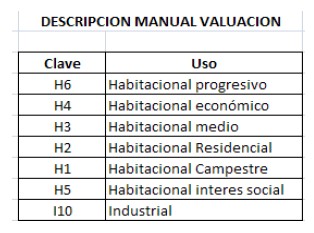 VALORES CATASTRALES DE CONSTRUCCIÓN POR M2PARA EL MUNICIPIO DE TEPETZINTLA, PUEBLA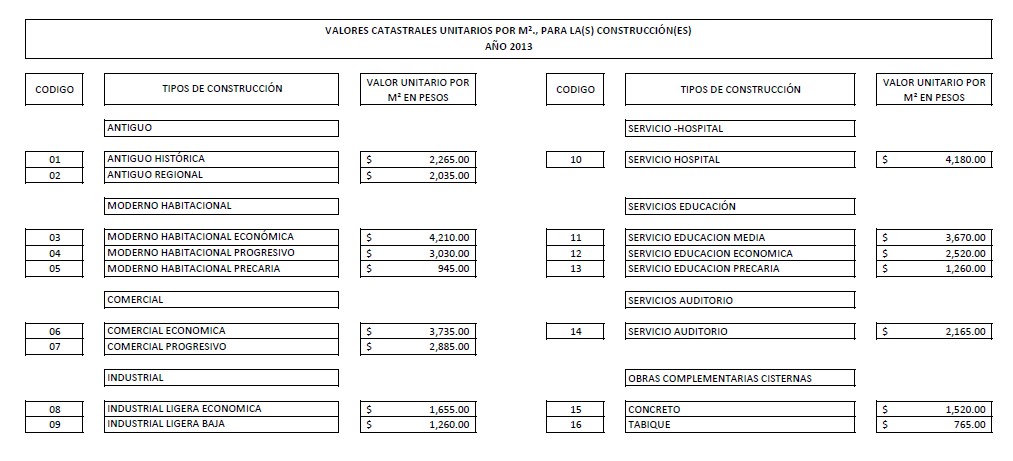 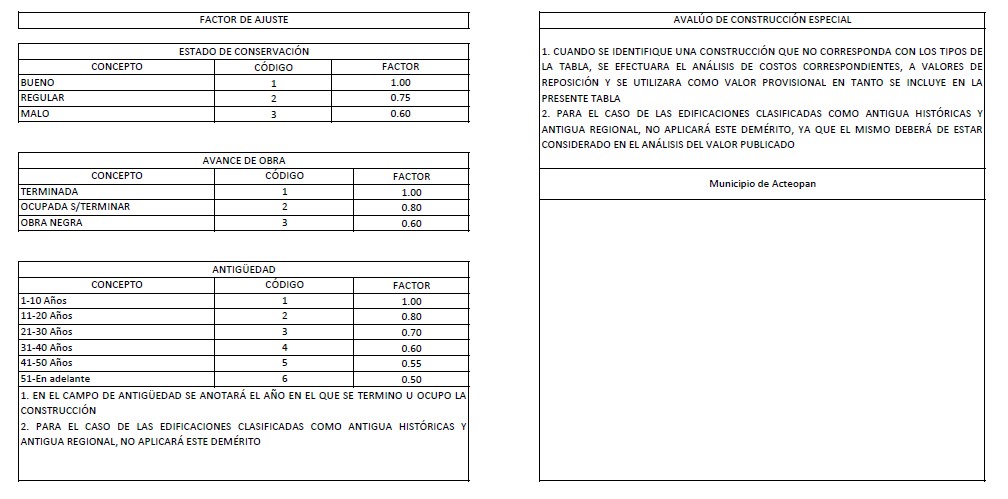 TRANSITORIOARTÍCULO ÚNICO.- El presente Decreto deberá publicarse en el Periódico Oficial del Estado y entrará en vigor el primero de enero de dos mil trece.EL GOBERNADOR, hará publicar y cumplir la presente disposición. Dada en el Palacio del Poder Legislativo, en la Heroica Ciudad de Puebla de Zaragoza, a los veintisiete días del mes de noviembre de dos mil doce.- Diputado Presidente.- ENRIQUE NACER HERNÁNDEZ.- Rúbrica.- Diputado Vicepresidente.- RAMÓN FELIPE LÓPEZ CAMPOS.- Rúbrica.- Diputado Secretario.- JESÚS SALVADOR ZALDÍVAR BENAVIDES.- Rúbrica.- Diputado Secretario.- ALEJANDRO OAXACA CARREÓN.- Rúbrica.Por lo tanto mando se imprima, publique y circule para sus efectos. Dado en el Palacio del Poder Ejecutivo, en la Heroica Puebla de Zaragoza, a los veintiocho días del mes de noviembre de dos mil doce.- El Gobernador Constitucional del Estado.- C. RAFAEL MORENO VALLE ROSAS.- Rúbrica.- El Secretario General de Gobierno.- C. FERNANDO LUIS MANZANILLA PRIETO.- Rúbrica.a) Con frente hasta de 10 metros.$3.34b) Con frente hasta de 20 metros.$8.37c) Con frente hasta de 30 metros.$8.37d) Con frente hasta de 40 metros.$8.37e) Con frente hasta de 50 metros.$8.37f) Con frente mayor de 50 metros, por metro lineal.$1.06II.- Por asignación de número oficial, por cada uno.$2.78c) Para fraccionar, lotificar o relotificar terrenos y construcción de obras de urbanización sobre el área total por fraccionar o lotificar, por metro cuadrado o fracción.$0.83- Sobre el importe total de obras de urbanización.1.5%- Sobre cada lote que resulte de la relotificación:- En fraccionamientos.$8.25- En colonias o zonas populares.$3.68d) Por la construcción de tanques subterráneos para uso distinto al de almacenamiento de agua, por metro cúbico.$2.78e) Por las demás no especificadas en esta fracción, por metro cuadrado o metro cúbico según el caso.$0.39h)  Por   la   construcción  de   incineradores   para  residuos  infectobiológicos, inorgánicos, por metro cuadrado o fracción.orgánicos  e$11.25V.- Por los servicios de demarcación de nivel de banqueta, por cada predio.$2.78VI.- Por la acotación de predios sin deslinde, por cada hectárea o fracción.$16.34VII.- Por estudio y aprobación de planos y proyectos de construcción, por m2.$1.59VIII.-   Por   la   regularización   de   planos   y   proyectos   que   no   se   hubiesenpresentadoII.- Construcción o rehabilitación de pavimento, por metro cuadrado:a) Asfalto o concreto asfáltico de 5 centímetros de espesor.$188.79b) Concreto hidráulico (F’c=kg/cm2).$188.79c) Carpeta de concreto asfáltico de 5 centímetros de espesor.$95.38d) Ruptura y reposición de pavimento asfáltico de 5 centímetros de espesor.$126.87e) Relaminación de pavimento de 3 centímetros de espesor.$95.38III.- Por obras públicas de iluminación, cuya ejecución genere beneficios y gastos individualizables.c) Materiales para la instalación de las tomas domiciliarias.$37.23d) Por metro lineal de reposición de pavimento en la instalación, reinstalación o cambio de tubería.$28.30IV.- Incrementos:a) En el caso de la fracción I inciso a) de este artículo, si los servicios a que se refiere requieren ruptura de pavimento, la cuota se incrementará en:$16.34b) Unidades habitacionales por módulo que estén integrados por 2 o más departamentos o locales.$87.25c) Uso industrial, comercial o de servicios.$211.43II.- Trabajos y materiales:a) Por rupturas y reposición de banquetas, por metro cuadrado.$74.25b) Por excavación, por metro cúbico.$19.67c) Por suministro de tubo, por metro lineal.$6.30d) Por tendido de tubo, por metro lineal.$7.39e) Por relleno y compactado en cepas de 20 centímetros, por metro cúbico.$6.30III.- Por el mantenimiento del sistema de drenaje, los propietarios o encargados de predios en zonas donde exista el servicio, pagarán por cada predio, una cuota bimestral de:$2.07I.- De tanques subterráneos, por metro cúbico o fracción.$1.16II.- Albercas y lo relacionado con depósitos de agua, por metro cúbico o fracción.$2.53III.- De la perforación de pozos, por litro por segundo.$16.28IV.- En los casos de perforación a cielo abierto en colonias populares donde no exista el servicio municipal, por unidad.$16.28a) Por cada hoja, incluyendo formato.$23.76b) Por expedientes de hasta 35 hojas.$23.76- Por hoja adicional.$1.18II.- Por la expedición de certificados y constancias oficiales.$23.76No se pagará la cuota a que se refiere esta fracción por la expedición de certificados de escasos recursos.III.- Por la prestación de otros servicios:a) Derechos de huellas dactilares$2.98a) En los Mercados.$0.74b) En los Tianguis.$1.55c) El trámite de altas, cambios de giro o arreglo de locales en los casos que procedan, darán lugar al pago de:$47.58resultante modificado.$115.77III.- Por registro de cada local comercial o departamento en condominio horizontal o vertical.$115.77IV.- Por registro del régimen de propiedad en condominio, por cada edificio.$286.81V.-  Por  inscripción  de  predios  destinados  para  fraccionamientos,  conjunto  habitacional, comercial o industrial.$1,347.53IV.- Cédulas para Mercados Municipales.$36.92V.- Por placas de número oficial.$11.25VI.- Cédula de giros comerciales, industriales, agrícolas, ganaderos, pesqueros y prestación de servicios.$169.05autorización del Ayuntamiento.$71.19II.- Por efectuar el sacrificio de animales fuera de lugares autorizados.$110.82III.- Por eludir la inspección de carnes y productos de matanza que se introduzcan al Municipio.$110.82IV.- Por abrir un establecimiento comercial o industrial sin la cédula de empadronamiento respectiva.$58.58Urbanos $/m²Urbanos $/m²Urbanos $/m²Urbanos $/m²UsoClaveValorLocalidad foráneaH61$60$20H62$85Rústicos $/HaRústicos $/HaUsoValorTemporal$40,500Monte$12,200Agostadero$6,800Cerril$4,100